                                    COMMUNIQUEAu profit des entraineurs stagiaires qui ont confirme leur participation à la formation pour l’obtention de la licence  CAF C Module ( 1 ) prévue du 26 /02/au 02/03/2023  Se présenter le 26/02/2023 à 09H00 Au CREPS D’Ain EL Turck (Oran)Ci-joint la liste des entraineurs concernés : 					Le Directeur Technique Régional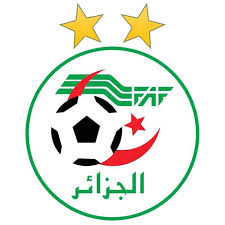 FEDERATION ALGERIENNE DE FOOTBALL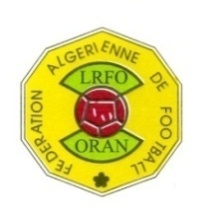 LIGUE REGIONALE DE FOOTBALL D’0RANDIRECTION TECHNIQUE NATIONALEDIRECTION TECHNIQUE REGIONALE D’ORANN°Nom PrénomDate de naissanceالإسم و اللقب01OUHALA Samir12/02/1978 À sidi belabesاوحاتة  سمير02BERBADJAbdelghani19/06/1963 à Skikdaبرباج عبد الغاني03AMRAOUI Kada27/03/1970 àOranعمراوي  قادة04AMRAOUIYoucef10/05/1967 à Benisafعمراوي يوسف05KRAOUDA Menaouer03/03/1974 à mostaganemكراودة  منور06BENAMA Mohame29/12/1983 à sidi aliبن  نعمة محمد07TOUIL Mohamed 06/05/1979 à mostaganemطويل محمد08BENTATA Hakim 02/05/1975 à sidi aliبن طاطا حكيم09BENAYADAbdelwahab29/10/1972 à Ain youcefبن عياد  عبد الوهاب10BELMAHIMourad21/02/1992 à Remchiبلماحي  مراد11HENNIAbdelhak09/12/1968 à maghniaهني عبد الحق12HAMMOUDI Salim19/02/1982 à Biskraحمودي  ستيم13TADJERDris23/01/1972 à Ghazaouetتاجر دريس14HAMMOU Abdelkader21/01/1976  à mostaganemحمو عبد القادر15BERRANE Abdelwahab23/0//1983 à Oranبران عبد الوهاب16BELHADJRachid06/01/1978 à El- Matmarبلحاج  رشيد17ALIANE Ali10/05/1977 à Relizaneعليان عاي18BENMESSAOUDAhmed19/06/1997 à Tiaretبن مسعود احمد19TENNAH Haroune10/05/1976  à Adrarتناح  هارون20ZEKRAOUIMebarek10/01/1994  à Becharزكراوي  مبارك21KHIDAOUI Aissa29/08/1996  à Mascaraخيداوي  عيسى22MAGHRAOUI Bensaad21/11/1969  à Oranمغراوي  بن سعد23TERSAYA Noureddine 29/01/1997   à Becharترساية نور الدين24CHERFAOUI Djamel16/03/1984   à Naamaشرفاوي جمال25AL-SIDI CHEIKHHossem-Eddine07/01/1990  à Labiad –sidi-cheikh